Программа фестиваля «Живой Воздух»                  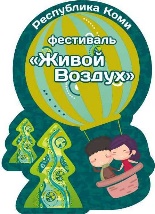 Финно-угорский этнопарк, с. Ыб19 АВГУСТА проект20 АВГУСТАВРЕМЯПРОГРАММА «НЕБО»ПРОГРАММА «ЗЕМЛЯ»ПРОГРАММА «ЗЕМЛЯ»ПРОГРАММА «ЗЕМЛЯ»ПРОГРАММА «ЗЕМЛЯ»ВРЕМЯВРЕМЯНа сценеИнтерактивные площадкиШоу-программыШоу-программыВРЕМЯ06.00-07.00Утренние спортивные полеты тепловых аэростатов над с. Ыб06.00-07.0007.00-08.00Утренние спортивные полеты тепловых аэростатов над с. Ыб07.00-08.0008.00-09.00Утренние спортивные полеты тепловых аэростатов над с. Ыб08.00-09.0009.00-10.0009.00-10.0010.00-11.00Выставка-презентация квадрокоптеров ГУ МЧС по КомиШоу воздушных змеевЭтногимнастикахор «Эжвинские зори»хор «Эжва Йолога» анс. танца «Цветы Севера»анс. танца  «Цветы Эжвы»    Контактный зоопарк,Проект «Карта легенд РК» (чум)Экскурсии в Первый мире Музей искусства нефти,Выставка работ Г. КулаевойАкробатика на батутеВеревочный паркЛучно-арбалетный тирПланткроссинг и выставка-продажа «Дары природы»Выставка-продажа сувенирной продукцииМастер-классыЯрмарка-продажа продукции предприятий Республики КомиДетская комнатаДревнерус-ские игры клуба «Кила»Детские интерактивные программы10.00-11.0011.00-12.00Выставка-презентация квадрокоптеров ГУ МЧС по КомиШоу воздушных змеевЭтногимнастикахор «Эжвинские зори»хор «Эжва Йолога» анс. танца «Цветы Севера»анс. танца  «Цветы Эжвы»    Контактный зоопарк,Проект «Карта легенд РК» (чум)Экскурсии в Первый мире Музей искусства нефти,Выставка работ Г. КулаевойАкробатика на батутеВеревочный паркЛучно-арбалетный тирПланткроссинг и выставка-продажа «Дары природы»Выставка-продажа сувенирной продукцииМастер-классыЯрмарка-продажа продукции предприятий Республики КомиДетская комнатаДревнерус-ские игры клуба «Кила»Показательные выступления по кроссфиту клуба «Пера-богатырь»11.00-12.0012.00-14.00Выставка-презентация квадрокоптеров ГУ МЧС по КомиШоу воздушных змеев«Ыбская горка» - выступления творческих коллективовКонтактный зоопарк,Проект «Карта легенд РК» (чум)Экскурсии в Первый мире Музей искусства нефти,Выставка работ Г. КулаевойАкробатика на батутеВеревочный паркЛучно-арбалетный тирПланткроссинг и выставка-продажа «Дары природы»Выставка-продажа сувенирной продукцииМастер-классыЯрмарка-продажа продукции предприятий Республики КомиДетская комнатаДревнерус-ские игры клуба «Кила»Показательные выступления по кроссфиту клуба «Пера-богатырь»12.00-13.0012.00-14.00Выставка-презентация квадрокоптеров ГУ МЧС по КомиШоу воздушных змеев«Ыбская горка» - выступления творческих коллективовКонтактный зоопарк,Проект «Карта легенд РК» (чум)Экскурсии в Первый мире Музей искусства нефти,Выставка работ Г. КулаевойАкробатика на батутеВеревочный паркЛучно-арбалетный тирПланткроссинг и выставка-продажа «Дары природы»Выставка-продажа сувенирной продукцииМастер-классыЯрмарка-продажа продукции предприятий Республики КомиДетская комнатаДревнерус-ские игры клуба «Кила»Шоу музея Эйнштейна13.00-14.0014.00-16.00Выставка-презентация квадрокоптеров ГУ МЧС по КомиШоу воздушных змеев«Семейный квест» - игровая программа (анс. «Реверанс»)Контактный зоопарк,Проект «Карта легенд РК» (чум)Экскурсии в Первый мире Музей искусства нефти,Выставка работ Г. КулаевойАкробатика на батутеВеревочный паркЛучно-арбалетный тирПланткроссинг и выставка-продажа «Дары природы»Выставка-продажа сувенирной продукцииМастер-классыЯрмарка-продажа продукции предприятий Республики КомиДетская комнатаДревнерус-ские игры клуба «Кила»Шоу музея Эйнштейна14.00-14.3016:00-18.00Выставка-презентация квадрокоптеров ГУ МЧС по КомиШоу воздушных змееванс. «Парма»анс. «Тагъясур» Вера Булышеваанс. «Зарни ель» Контактный зоопарк,Проект «Карта легенд РК» (чум)Экскурсии в Первый мире Музей искусства нефти,Выставка работ Г. КулаевойАкробатика на батутеВеревочный паркЛучно-арбалетный тирПланткроссинг и выставка-продажа «Дары природы»Выставка-продажа сувенирной продукцииМастер-классыЯрмарка-продажа продукции предприятий Республики КомиДетская комнатаДревнерус-ские игры клуба «Кила»Джампинг, показательные выступления14:30-15.0016:00-18.00Выставка-презентация квадрокоптеров ГУ МЧС по КомиШоу воздушных змееванс. «Парма»анс. «Тагъясур» Вера Булышеваанс. «Зарни ель» Контактный зоопарк,Проект «Карта легенд РК» (чум)Экскурсии в Первый мире Музей искусства нефти,Выставка работ Г. КулаевойАкробатика на батутеВеревочный паркЛучно-арбалетный тирПланткроссинг и выставка-продажа «Дары природы»Выставка-продажа сувенирной продукцииМастер-классыЯрмарка-продажа продукции предприятий Республики КомиДетская комнатаДревнерус-ские игры клуба «Кила»Шоу «Гонки на радиоуправляемых автомоделях»15.00-16.0016:00-18.00Выставка-презентация квадрокоптеров ГУ МЧС по КомиШоу воздушных змееванс. «Парма»анс. «Тагъясур» Вера Булышеваанс. «Зарни ель» Контактный зоопарк,Проект «Карта легенд РК» (чум)Экскурсии в Первый мире Музей искусства нефти,Выставка работ Г. КулаевойАкробатика на батутеВеревочный паркЛучно-арбалетный тирПланткроссинг и выставка-продажа «Дары природы»Выставка-продажа сувенирной продукцииМастер-классыЯрмарка-продажа продукции предприятий Республики КомиДетская комнатаДревнерус-ские игры клуба «Кила»Шоу «Гонки на радиоуправляемых автомоделях»16.00-17.0016:00-18.00Выставка-презентация квадрокоптеров ГУ МЧС по КомиШоу воздушных змееванс. «Парма»анс. «Тагъясур» Вера Булышеваанс. «Зарни ель» Контактный зоопарк,Проект «Карта легенд РК» (чум)Экскурсии в Первый мире Музей искусства нефти,Выставка работ Г. КулаевойАкробатика на батутеВеревочный паркЛучно-арбалетный тирПланткроссинг и выставка-продажа «Дары природы»Выставка-продажа сувенирной продукцииМастер-классыЯрмарка-продажа продукции предприятий Республики КомиДетская комнатаДревнерус-ские игры клуба «Кила»17.00-18.0018:00-18:30Выставка-презентация квадрокоптеров ГУ МЧС по КомиШоу воздушных змеевМодные показы модельного агентства «Тиара»Контактный зоопарк,Проект «Карта легенд РК» (чум)Экскурсии в Первый мире Музей искусства нефти,Выставка работ Г. КулаевойАкробатика на батутеВеревочный паркЛучно-арбалетный тирПланткроссинг и выставка-продажа «Дары природы»Выставка-продажа сувенирной продукцииМастер-классыЯрмарка-продажа продукции предприятий Республики КомиДетская комнатаДревнерус-ские игры клуба «Кила»18.00-18.3018:30-19.00Вечерние спортивные полеты тепловых аэростатов над с. ЫбВыступление группы «Funniskaplan» (Ухта)Контактный зоопарк,Проект «Карта легенд РК» (чум)Экскурсии в Первый мире Музей искусства нефти,Выставка работ Г. КулаевойАкробатика на батутеВеревочный паркЛучно-арбалетный тирПланткроссинг и выставка-продажа «Дары природы»Выставка-продажа сувенирной продукцииМастер-классыЯрмарка-продажа продукции предприятий Республики КомиДетская комнатаДревнерус-ские игры клуба «Кила»18:30-19.0019.00-19.30Вечерние спортивные полеты тепловых аэростатов над с. ЫбВыступление группы «Funniskaplan» (Ухта)Контактный зоопарк,Проект «Карта легенд РК» (чум)Экскурсии в Первый мире Музей искусства нефти,Выставка работ Г. КулаевойАкробатика на батутеВеревочный паркЛучно-арбалетный тирПланткроссинг и выставка-продажа «Дары природы»Выставка-продажа сувенирной продукцииМастер-классыЯрмарка-продажа продукции предприятий Республики КомиДетская комнатаДревнерус-ские игры клуба «Кила»19.00-19.3019:30-20.30Привязные подъемы тепловых аэростатованс. «Пламя 21»Контактный зоопарк,Проект «Карта легенд РК» (чум)Экскурсии в Первый мире Музей искусства нефти,Выставка работ Г. КулаевойАкробатика на батутеВеревочный паркЛучно-арбалетный тирПланткроссинг и выставка-продажа «Дары природы»Выставка-продажа сувенирной продукцииМастер-классыЯрмарка-продажа продукции предприятий Республики КомиДетская комнатаДревнерус-ские игры клуба «Кила»19:30-20.0020.30-23.00Привязные подъемы тепловых аэростатов«АВГУСТОВСКОЕ НЕБО» - OPEN AIR Выступления диджеевРОЗЫГРЫШ ПРИЗОВКонтактный зоопарк,Проект «Карта легенд РК» (чум)Экскурсии в Первый мире Музей искусства нефти,Выставка работ Г. КулаевойАкробатика на батутеВеревочный паркЛучно-арбалетный тирПланткроссинг и выставка-продажа «Дары природы»Выставка-продажа сувенирной продукцииМастер-классыЯрмарка-продажа продукции предприятий Республики КомиДетская комнатаДревнерус-ские игры клуба «Кила»20.00-21.0021.00-21.30Привязные подъемы тепловых аэростатов«АВГУСТОВСКОЕ НЕБО» - OPEN AIR Выступления диджеевРОЗЫГРЫШ ПРИЗОВКонтактный зоопарк,Проект «Карта легенд РК» (чум)Экскурсии в Первый мире Музей искусства нефти,Выставка работ Г. КулаевойАкробатика на батутеВеревочный паркЛучно-арбалетный тирПланткроссинг и выставка-продажа «Дары природы»Выставка-продажа сувенирной продукцииМастер-классыЯрмарка-продажа продукции предприятий Республики КомиДетская комнатаДревнерус-ские игры клуба «Кила»21.00-21.3021:30-22.00Световое шоу «Ночное свечение аэростатов»«АВГУСТОВСКОЕ НЕБО» - OPEN AIR Выступления диджеевРОЗЫГРЫШ ПРИЗОВ21:30-22.00ВРЕМЯПРОГРАММА «НЕБО»ПРОГРАММА «НЕБО»ПРОГРАММА «НЕБО»ПРОГРАММА «ЗЕМЛЯ»ПРОГРАММА «ЗЕМЛЯ»ПРОГРАММА «ЗЕМЛЯ»ПРОГРАММА «ЗЕМЛЯ»ВРЕМЯВРЕМЯНа сценеИнтерактивные площадкиШоу-программыШоу-программыВРЕМЯ06.00-07.00Утренние спортивные полеты тепловых аэростатов над с. ЫбУтренние спортивные полеты тепловых аэростатов над с. ЫбУтренние спортивные полеты тепловых аэростатов над с. Ыб06.00-07.0007.00-08.00Утренние спортивные полеты тепловых аэростатов над с. ЫбУтренние спортивные полеты тепловых аэростатов над с. ЫбУтренние спортивные полеты тепловых аэростатов над с. Ыб07.00-08.0008.00-09.00Утренние спортивные полеты тепловых аэростатов над с. ЫбУтренние спортивные полеты тепловых аэростатов над с. ЫбУтренние спортивные полеты тепловых аэростатов над с. Ыб08.00-09.0009.00-10.00Утренние спортивные полеты тепловых аэростатов над с. ЫбУтренние спортивные полеты тепловых аэростатов над с. ЫбУтренние спортивные полеты тепловых аэростатов над с. Ыб09.00-10.0010.00-11.00Выставка-презентация квадрокоптеров ГУ МЧС по КомиШоу воздушных змеевЭтногимнастикаКонтактный зоопарк,Проект «Карта легенд РК» (чум)Экскурсии в Первый мире Музей искусства нефти,Выставка работ Г. КулаевойВеревочный паркЛучно-арбалетный тирПланткроссинг и выставка-продажа «Дары природы»Выставка-продажа сувенирной продукцииМастер-классыЯрмарка-продажа продукции предприятий Республики КомиДетская комнатаДревнерусские игры клуба «Кила»Детские интерактивные программы10.00-11.0011.00-12.00Выставка-презентация квадрокоптеров ГУ МЧС по КомиШоу воздушных змеевПоказательные выступления авиамоделистовЭтногимнастикаКонтактный зоопарк,Проект «Карта легенд РК» (чум)Экскурсии в Первый мире Музей искусства нефти,Выставка работ Г. КулаевойВеревочный паркЛучно-арбалетный тирПланткроссинг и выставка-продажа «Дары природы»Выставка-продажа сувенирной продукцииМастер-классыЯрмарка-продажа продукции предприятий Республики КомиДетская комнатаДревнерусские игры клуба «Кила»Модные показы модельного агентства «Тиара»11.00-11.3012.00-13.00Выставка-презентация квадрокоптеров ГУ МЧС по КомиШоу воздушных змеевПоказательные выступления авиамоделистов«Ыбская горка» - анс. «Завалинка» анс. «Искорки»анс. «Красапаня»Контактный зоопарк,Проект «Карта легенд РК» (чум)Экскурсии в Первый мире Музей искусства нефти,Выставка работ Г. КулаевойВеревочный паркЛучно-арбалетный тирПланткроссинг и выставка-продажа «Дары природы»Выставка-продажа сувенирной продукцииМастер-классыЯрмарка-продажа продукции предприятий Республики КомиДетская комнатаДревнерусские игры клуба «Кила»Показательные выступления по кроссфиту клуба «Пера-богатырь»11.30-13.3013.00-14.00Выставка-презентация квадрокоптеров ГУ МЧС по КомиШоу воздушных змеев«Ыбская горка» - анс. «Завалинка» анс. «Искорки»анс. «Красапаня»Контактный зоопарк,Проект «Карта легенд РК» (чум)Экскурсии в Первый мире Музей искусства нефти,Выставка работ Г. КулаевойВеревочный паркЛучно-арбалетный тирПланткроссинг и выставка-продажа «Дары природы»Выставка-продажа сувенирной продукцииМастер-классыЯрмарка-продажа продукции предприятий Республики КомиДетская комнатаДревнерусские игры клуба «Кила»Показательные выступления по кроссфиту клуба «Пера-богатырь»13.00-15.0014.00-14.30Выставка-презентация квадрокоптеров ГУ МЧС по КомиШоу воздушных змеевИнтерактивная программа для детей «ДискоФест»анс. «Светлана»вокальная студия «Класс»Анастасия ЛябинаНикита РашпляСтуденты СЛИКонтактный зоопарк,Проект «Карта легенд РК» (чум)Экскурсии в Первый мире Музей искусства нефти,Выставка работ Г. КулаевойВеревочный паркЛучно-арбалетный тирПланткроссинг и выставка-продажа «Дары природы»Выставка-продажа сувенирной продукцииМастер-классыЯрмарка-продажа продукции предприятий Республики КомиДетская комнатаДревнерусские игры клуба «Кила»Показательные выступления по кроссфиту клуба «Пера-богатырь»13.00-15.0014:30-15.00Выставка-презентация квадрокоптеров ГУ МЧС по КомиШоу воздушных змеевИнтерактивная программа для детей «ДискоФест»анс. «Светлана»вокальная студия «Класс»Анастасия ЛябинаНикита РашпляСтуденты СЛИКонтактный зоопарк,Проект «Карта легенд РК» (чум)Экскурсии в Первый мире Музей искусства нефти,Выставка работ Г. КулаевойВеревочный паркЛучно-арбалетный тирПланткроссинг и выставка-продажа «Дары природы»Выставка-продажа сувенирной продукцииМастер-классыЯрмарка-продажа продукции предприятий Республики КомиДетская комнатаДревнерусские игры клуба «Кила»Показательные выступления: акробатика на батуте, джампинг15:00-16.0015.00-16.00Выставка-презентация квадрокоптеров ГУ МЧС по КомиШоу воздушных змеевИнтерактивная программа для детей «ДискоФест»анс. «Светлана»вокальная студия «Класс»Анастасия ЛябинаНикита РашпляСтуденты СЛИКонтактный зоопарк,Проект «Карта легенд РК» (чум)Экскурсии в Первый мире Музей искусства нефти,Выставка работ Г. КулаевойВеревочный паркЛучно-арбалетный тирПланткроссинг и выставка-продажа «Дары природы»Выставка-продажа сувенирной продукцииМастер-классыЯрмарка-продажа продукции предприятий Республики КомиДетская комнатаДревнерусские игры клуба «Кила»16.00-17.0016.00-17.00Выставка-презентация квадрокоптеров ГУ МЧС по КомиШоу воздушных змеевДуховой оркестр Контактный зоопарк,Проект «Карта легенд РК» (чум)Экскурсии в Первый мире Музей искусства нефти,Выставка работ Г. КулаевойВеревочный паркЛучно-арбалетный тирПланткроссинг и выставка-продажа «Дары природы»Выставка-продажа сувенирной продукцииМастер-классыЯрмарка-продажа продукции предприятий Республики КомиДетская комнатаДревнерусские игры клуба «Кила»16.00-17.0017.00-18.00Выставка-презентация квадрокоптеров ГУ МЧС по КомиШоу воздушных змеевДуховой оркестр Контактный зоопарк,Проект «Карта легенд РК» (чум)Экскурсии в Первый мире Музей искусства нефти,Выставка работ Г. КулаевойВеревочный паркЛучно-арбалетный тирПланткроссинг и выставка-продажа «Дары природы»Выставка-продажа сувенирной продукцииМастер-классыЯрмарка-продажа продукции предприятий Республики КомиДетская комнатаДревнерусские игры клуба «Кила»17.00-18.0018.00-18.30Выставка-презентация квадрокоптеров ГУ МЧС по КомиШоу воздушных змеевДуховой оркестр Контактный зоопарк,Проект «Карта легенд РК» (чум)Экскурсии в Первый мире Музей искусства нефти,Выставка работ Г. КулаевойВеревочный паркЛучно-арбалетный тирПланткроссинг и выставка-продажа «Дары природы»Выставка-продажа сувенирной продукцииМастер-классыЯрмарка-продажа продукции предприятий Республики КомиДетская комнатаДревнерусские игры клуба «Кила»18.00-18.3018:30-19.00Вечерние спортивные полеты тепловых аэростатов над с. ЫбВечерние спортивные полеты тепловых аэростатов над с. ЫбВечерние спортивные полеты тепловых аэростатов над с. Ыб«АВГУСТОВСКОЕ НЕБО» - OPEN AIR Джаз-бэнд (Ухта)Выступление симфонического оркестраРОЗЫГРЫШ ПРИЗОВКонтактный зоопарк,Проект «Карта легенд РК» (чум)Экскурсии в Первый мире Музей искусства нефти,Выставка работ Г. КулаевойВеревочный паркЛучно-арбалетный тирПланткроссинг и выставка-продажа «Дары природы»Выставка-продажа сувенирной продукцииМастер-классыЯрмарка-продажа продукции предприятий Республики КомиДетская комнатаДревнерусские игры клуба «Кила»18:30-19.0019.00-19.30Вечерние спортивные полеты тепловых аэростатов над с. ЫбВечерние спортивные полеты тепловых аэростатов над с. ЫбВечерние спортивные полеты тепловых аэростатов над с. Ыб«АВГУСТОВСКОЕ НЕБО» - OPEN AIR Джаз-бэнд (Ухта)Выступление симфонического оркестраРОЗЫГРЫШ ПРИЗОВКонтактный зоопарк,Проект «Карта легенд РК» (чум)Экскурсии в Первый мире Музей искусства нефти,Выставка работ Г. КулаевойВеревочный паркЛучно-арбалетный тирПланткроссинг и выставка-продажа «Дары природы»Выставка-продажа сувенирной продукцииМастер-классыЯрмарка-продажа продукции предприятий Республики КомиДетская комнатаДревнерусские игры клуба «Кила»19.00-19.3019:30-20.00Привязные подъемы тепловых аэростатовПривязные подъемы тепловых аэростатовПривязные подъемы тепловых аэростатов«АВГУСТОВСКОЕ НЕБО» - OPEN AIR Джаз-бэнд (Ухта)Выступление симфонического оркестраРОЗЫГРЫШ ПРИЗОВКонтактный зоопарк,Проект «Карта легенд РК» (чум)Экскурсии в Первый мире Музей искусства нефти,Выставка работ Г. КулаевойВеревочный паркЛучно-арбалетный тирПланткроссинг и выставка-продажа «Дары природы»Выставка-продажа сувенирной продукцииМастер-классыЯрмарка-продажа продукции предприятий Республики КомиДетская комнатаДревнерусские игры клуба «Кила»19:30-20.0020.00-21.00Привязные подъемы тепловых аэростатовПривязные подъемы тепловых аэростатовПривязные подъемы тепловых аэростатов«АВГУСТОВСКОЕ НЕБО» - OPEN AIR Джаз-бэнд (Ухта)Выступление симфонического оркестраРОЗЫГРЫШ ПРИЗОВКонтактный зоопарк,Проект «Карта легенд РК» (чум)Экскурсии в Первый мире Музей искусства нефти,Выставка работ Г. КулаевойВеревочный паркЛучно-арбалетный тирПланткроссинг и выставка-продажа «Дары природы»Выставка-продажа сувенирной продукцииМастер-классыЯрмарка-продажа продукции предприятий Республики КомиДетская комнатаДревнерусские игры клуба «Кила»20.00-21.0021.00-21.30Привязные подъемы тепловых аэростатовПривязные подъемы тепловых аэростатовПривязные подъемы тепловых аэростатов«АВГУСТОВСКОЕ НЕБО» - OPEN AIR Джаз-бэнд (Ухта)Выступление симфонического оркестраРОЗЫГРЫШ ПРИЗОВКонтактный зоопарк,Проект «Карта легенд РК» (чум)Экскурсии в Первый мире Музей искусства нефти,Выставка работ Г. КулаевойВеревочный паркЛучно-арбалетный тирПланткроссинг и выставка-продажа «Дары природы»Выставка-продажа сувенирной продукцииМастер-классыЯрмарка-продажа продукции предприятий Республики КомиДетская комнатаДревнерусские игры клуба «Кила»21.00-21.3021:30-22.00Световое шоу «Ночное свечение аэростатов»Световое шоу «Ночное свечение аэростатов»Световое шоу «Ночное свечение аэростатов»«АВГУСТОВСКОЕ НЕБО» - OPEN AIR Джаз-бэнд (Ухта)Выступление симфонического оркестраРОЗЫГРЫШ ПРИЗОВ21:30-22.00